Thanking letter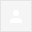 Dear,       Sir  I am Sibani Mandal.I studies in Sanskrit department 1st year at Jadavpur University.I belong in a poor family.I am really helpful for this scholorship .It was needed for me.For this scholorship i paid my hostel charge and i bought some books.And i am really thankfull to you to giving me this scholorship.                          thank you so much for selecting me.I will be greatfull to you.                                                                               Yours FaithfullyInboxxMar 16 (3 days ago)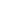 